Всероссийские  проверочные работыОписание проверочной работыпо МАТЕМАТИКЕ5 классОписание проверочной работы по МАТЕМАТИКЕ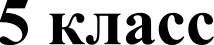 Назначение всероссийской  проверочной работыВ соответствии с Планом действий по модернизации общего образования на    2011—2015    rr.,    утвержденным    распоряжением    Правительства    РФ от 7 сентября 2010 г. № 1507-p, в Российской Федерации реализуется поэтапное введение Федерального государственного образовательного стандарта (ФГОС) начального общего образования во всех общеобразовательных организациях Российской Федерации. В рамках этого процесса начиная с 2011 г. первоклассники во всех школах России обучаются в соответствии с новым образовательным стандартом. Таким образом, в 2016 г. 5 класс закончат выпускники, которые обучались в соответствии с ФГОС с 1 класса.Всероссийские			проверочные				работы		(BПP)			проводятся			с	учетом национально-культурной				и	языковой		специфики		многонационального российского	общества	в				целях			осуществления			мониторинга		результатов перехода на ФГОС и направлены на выявление уровня подготовки школьников. Назначение BПP по математике — оценить уровень общеобразовательной подготовки  обучающихся		5  класса  в  соответствии	с  требованиями	ФГОС. BПP позволяют		осуществить			диагностику		достижения	предметных и метапредметных		результатов,	в		том	числе	уровня		сформированности универсальных	учебных		действий		(УУД)    и  овладения   межпредметными понятиями. Результаты BПP в совокупности с имеющейся в образовательной организации информацией, отражающей индивидуальные образовательные траектории  обучающихся,  могут  быть  использованы  для оценки личностныхрезультатов обучения.Результаты BПP могут быть использованы образовательными организациями  для  совершенствования  методики  преподавания   математики в начальной школе, муниципальными и региональными органами исполнительной   власти,    осуществляющими    государственное    управление в сфере   образования,   для   анализа    текущего    состояния    муниципальных и региональных систем образования и формирования программ их развития.Не предусмотрено использование результатов BПP для оценки деятельности    образовательных    организаций,     учителей,     муниципальных и региональных органов исполнительной власти, осуществляющих государственное управление в сфере образования.Документы, определяющие содержание проверочной работы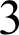 Содержание проверочной работы соответствует Федеральному государственному образовательному стандарту основного общего образования (утвержден приказом Минобрнауки России от 17 декабря 2010 г. № 1897).Подходы	к	отбору	содержания,	разработке	структуры	варианта проверочнои работыВсероссийские проверочные работы основаны на системно- деятельностном, компетентностном и уровневом подходах.В рамках BПP наряду с предметными результатами обучения выпускников начальной школы оцениваются также метапредметные результаты, в том числе уровень    сформированности    универсальных    учебных     действий     (УУД) и овладения межпредметными понятиями.Предусмотрена оценка сформированности следующих УУД.Личностные действия: личностное, профессиональное, жизненное самоопределение.Регулятивные действия: планирование, контроль и коррекция, саморегуляция.Общеучебные универсальные учебные действия: поиск и выделение необходимой      информации;       структурирование       знаний;       осознанное и произвольное построение речевого высказывания в письменной форме; выбор наиболее эффективных способов решения задач в зависимости от конкретных условий; рефлексия способов и условий действия, контроль и оценка процесса  и результатов деятельности; моделирование, преобразование модели.Логические универсальные действия: анализ объектов в целях выделения признаков; синтез, в том числе выведение следствий; установление причинно- следственных связей; построение логической цепи рассуждений; доказательство.Коммуникативные    действия:     умение     с     достаточной     полнотой и точностью выражать свои мысли в соответствии с задачами и условиями коммуникации.Ключевыми особенностями BПP являются:соответствие ФГОС;соответствие отечественным традициям преподавания учебных  предметов;учет национально-культурной и языковой специфики многонационального российского общества;отбор для контроля наиболее значимых аспектов подготовки как с точки зрения использования результатов  обучения в повседневной  жизни, так и с точки зрения продолжения образования;использование ряда заданий из открытого банка Национальных исследований качества образования (НИКО);использование только заданий открытого типа.Тексты заданий в вариантах BПP в целом соответствуют формулировкам, принятым в учебниках, включенных в Федеральный перечень учебников, рекомендуемых Министерством образования и науки РФ к использованию при реализации имеющих государственную аккредитацию образовательных программ основного общего образования.Структура варианта проверочной работы Работа содержит 14 заданий.В заданиях 1—5, 7, 8, 11, 12 (пункт 1), 13 необходимо записать только ответ.В задании 12 (пункт 2) нужно изобразить требуемые элементы рисунка. В заданиях 6, 9, 10, 14 требуется записать решение и ответ.Распределение задании варианта проверочной работы по содержанию, проверяемым умениям  и видам деятельностиВ  заданиях  1—3  проверяется  владение  понятиями  «делимость чисел»,«обыкновенная дробь», «десятичная дробь».В задании 4 проверяется умение находить часть числа и число по его части.Заданием 5 контролируется умение находить неизвестный компонент арифметического действия.В заданиях 6—8 проверяются умения решать текстовые задачи на движение, работу, проценты и задачи практического содержания.В задании 9 проверяется умение находить значение арифметического выражения с натуральными числами, содержащего скобки.Заданием 10 контролируется умение применять полученные знания для решения задач практического характера. Выполнение данного задания требует построения алгоритма решения и реализации построенного алгоритма.В задании 11 проверяется умение извлекать информацию, представленную в таблицах, на диаграммах.Задание 12 направлено на проверку умения применять геометрические представления при решении практических задач, а также на проверку навыков геометрических построений.Заданием 13 проверяется развитие пространственных представлений.Задание 14 является заданием повышенного уровня сложности и направлено на проверку логического мышления, умения проводить математические рассуждения.Успешное выполнение  обучающимися  заданий  13 и 14 в совокупности  с высокими     результатами      по     остальным      заданиям     свидетельствует о целесообразности построения индивидуальных образовательных траекторий для обучающихся в целях развития их математических способностей.Обобщенный план варианта представлен в Приложении.Система   оценивания   выполнения   отдельных   заданий   и  проверочнойработы в целомКаждое верно выполненное  задание 1—5, 7, 8, 11 (пункт 1), 11 (пункт 2),12 (пункт 1), 12 (пункт 2), 13 оценивается 1 баллом. Задание считается выполненным верно, если ученик дал верный ответ: записал правильное число, правильную величину, изобразил правильный рисунок.Выполнение заданий 6, 9, 10, 14 оценивается от 0 до 2 баллов.Таблица 1. Рекомендации no переводу первичных балловв отметки по пятибалльной шкалеПродолжительность проверочной  работыНа выполнение проверочной работы по математике дается 60 минут.ПриложениеОбобщенный  план варианта  проверочной работыпо  МАТЕМАТИКЕОтметка попятибалльнои шкале«2»«3»«4»«5»Первичные баллы0—67—1011—1415—20№заданияУмения, виды деятельности(в соответствии с ФГОС)Блоки ПOOH HOO:выпускник научился / получит возможность  научитьсяМаксималь-ный балл за выполне- ние заданияНримерноевремя выполне- ния задания обучающимся (в минутах)1Развитие   представлений  очисле и числовых системах от натуральных до действи- тельных чиселОперировать  на  базовом  уровнепонятием «натуральное число»122Развитие   представлений  очисле и числовых системах от натуральных до действи- тельных чиселОперировать  на  базовом уровнепонятием «обыкновенная дробь»12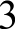 Развитие   представлений  очисле и числовых системах от натуральных до действи- тельных чиселОперировать  на  базовом уровнепонятием  «десятичная дробь»124Развитие   представлений  очисле и числовых системах от натуральных до действи- тельных чиселРешать   задачи   на   нахождениечасти числа и числа по его части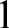 45Овладение	приемами   вы-полнения	тождественных преобразований выраженийИспользовать   свойства   чисел иправила действий с рациональ- ными числами при выполнении вычислений126Умение  применять изучен-ные понятия, результаты, методы для решения задач практического характера и задач из смежных дисци- ПлиНРешать  задачи  разных  типов (наработу, на движение), связыва- ющих три величины; выделять эти  величины  и   отношения между ними; знать различие ско- ростей объекта в стоячей воде, против течения и по течению реки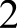 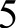 7Умение  применять изучен-ные понятия, результаты, методы для решения задач практического характера и задач   из   смежных  дисци-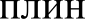 Решать	несложные	сюжетныезадачи	разных	типов	на   все арифметические действия148Умение  применять изучен-ные понятия, результаты, методы для решения задач практического характера и задач из смежных дисци- плинНаходить  процент  от числа, чис-ло по проценту от него; находить процентное отношение двух чи- сел; находить процентное сниже- ние или процентное повышение величины1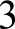 9Овладение  навыками пись-менных вычисленийИспользовать   свойства   чисел иправила действий с рациональ- ными числами при выполнении вычислений / выполнять вычис- ления, а том числе с пспользоап- нием приемов рациональных вы- числений, обосновывать алго- рижяы выполнения действий2510Умение  применять изучен-ные понятия, результаты, методы для решения задач практического характера и задач   из   смежных  дисци-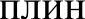 Решать   задачи   на   покупки, ре-шать несложные логические за- дачи методом рассуждений2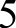 11Умение   извлекать   инфор-мацию, представленную в таблицах, на диаграммахЧитать   информацию,   представ-ленную в виде таблицы, диа- граммы1211Умение   извлекать   инфор-мацию, представленную в таблицах, на диаграммахЧитать   информацию,   представ-ленную в виде таблицы, диа- граммы / извлекать, интерпре- тировать информацию, пред- ставленную в таблицах и на диа- грcьнмах, отражающую свойства и характеристики реальных npo- цессов и явленмй1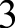 12Умение  применять  изучен-ные понятия, результаты, методы для решения задач практического характера и задач   из   смежных  дисци-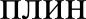 Вычислять   расстояния   на мест-ности в стандартных ситуациях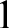 412Развитие умений моделиро-вания реальных  ситуаций на языке геометрии, разви- тие изобразительных уме- нийВыполнять   простейшие  постро-ения и измерения на местности, необходимые в реальной жизни1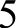 13Развитие пространственныхпредставленийОперировать  на  базовом уровнеПОНЯТИЯ МИ: їtП]ЭЯМО ГОЛЬНЫЙ Пil-раллелепипед», «куб», «шар»1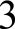 14Умение  проводить  логиче-ские обоснования, доказа- тельства математических утвержденийРешать  npocmыe  и сложные за-дачи разных  типов, а также  за-дачи повышенной трудности29Bceгo заданий — 14.Максимальный балл — 20.Время выполнения проверочной работы — 60 минут.Bceгo заданий — 14.Максимальный балл — 20.Время выполнения проверочной работы — 60 минут.Bceгo заданий — 14.Максимальный балл — 20.Время выполнения проверочной работы — 60 минут.Bceгo заданий — 14.Максимальный балл — 20.Время выполнения проверочной работы — 60 минут.Bceгo заданий — 14.Максимальный балл — 20.Время выполнения проверочной работы — 60 минут.